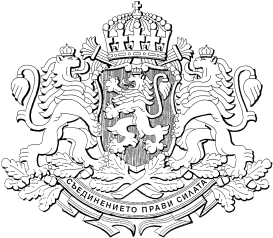 Р Е П У Б Л И К А  Б Ъ Л Г А Р И Я М И Н И С Т Е Р С К И  С Ъ В Е ТПроектПОСТАНОВЛЕНИЕ   ................от ................................................... г.ЗА изменение и допълнение на Наредбата за условията и реда за издаване и за отнемане на разрешения за промишлена обработка на тютюн и за производство на тютюневи изделия, приета с Постановление № 191 на Министерския съвет от 2004 г. (обн., ДВ, бр. 71 от 2004 г.; изм. и доп., бр. 78 от 2005 г., бр. 93 от 2009 г., бр. 40 от 2015 г., бр. 59 от 2016 г. и бр. 55 от 2017 г.)М И Н И С Т Е Р С К И Я Т   С Ъ В Е ТП О С Т А Н О В И:§ 1.  Член 3 се изменя така:„Чл. 3. За издаване на разрешение по чл. 2, ал. 1 се подава писмено заявление до Министерския съвет чрез министъра на земеделието, храните и горите, в което се посочва ЕИК по Закона за търговския регистър и регистъра на юридическите лица с нестопанска цел, придружено със:1. програма за изкупуване на тютюн и производствена програма за промишлена обработка и реализация на тютюн по типове и произходи за предстоящата реколта; програмата трябва да е съобразена с техническите и технологичните възможности на лицата по чл. 2, ал. 2 и да включва краен срок на промишлена обработка на суров тютюн от съответната реколта; 2. информация за производствените помещения и мощности и правните основания за тяхното ползване; 3. справка за изпълнението на основните показатели за изкупените и действително изплатените тютюни по типове и произходи - реколта/година за предходната година; 4. счетоводен баланс, отчет за приходите и разходите и отчет за паричните потоци за предходната година;5. декларация за размера, произхода и основанието за притежаваните средства за осъществяване на дейността, за която се изисква разрешение съгласно приложение № 3 към чл. 37, ал. 1 от Закона за тютюна, тютюневите и свързаните с тях изделия (ЗТТСИ);6. за чуждестранни лица – удостоверение за регистрация по законодателството на държава - членка на Европейския съюз, или на други държави - страни по Споразумението за Европейското икономическо пространство;7. документ за платена държавна такса.”§ 2.  В чл. 4 ал. 3 се изменя така: „(3) Експертният съвет разглежда постъпилите заявления за издаване на разрешения за промишлена обработка на тютюн и осъществява контрол на лицата, получили разрешения като проверява служебно обстоятелствата:1. по чл. 37, ал. 2 и 4 от ЗТТСИ - при подаване на заявление;2. по чл. 3, т. 1- 6 от Наредбата и чл. 37, ал. 4 от ЗТТСИ - ежегодно.“§ 3.  В чл. 6 ал. 4 се изменя така:	„(4) Лицата по чл. 2, ал. 1 са длъжни ежегодно до 1 юни да представят справки за обстоятелствата по чл. 3, т. 1 - 6, както и отчет за изпълнение на програмата за предходната година за изкупуване на тютюн и на производствената програма за промишлена обработка и реализация на тютюн по типове и произходи за съответната реколта пред министъра на земеделието, храните и горите. “§ 4. В чл. 18, ал. 2 думите „петима членове“ се заменят с „девет членове“.§ 5. В чл. 24 се правят следните изменения и допълнения:1. В ал. 1 се правят следните изменения:а) основният текст на ал. 1 се изменя така:„(1) За издаване на разрешение за производство на тютюневи изделия по чл. 16 се подава писмено заявление до Министерския съвет чрез министъра на икономиката, в което се посочва ЕИК по Закона за търговския регистър и регистъра на юридическите лица с нестопанска цел. Към заявлението се прилага:“;б) точки 1 – 5 се отменят;в) в т. 6 думите „Закона за акцизите“ се заменят със „Закона за акцизите и данъчните складове“; г) точка 7 се отменя.2. Създава се ал. 4:„(4) Министерството на икономиката установява по служебен път обстоятелствата относно съдимостта на българските граждани – еднолични търговци или членове на управителните органи на търговски дружества или кооперации. Чуждите граждани прилагат към заявлението по ал. 1 свидетелство за съдимост или аналогичен документ.“.ПРЕХОДНИ И заключителни разпоредби§ 6.  Процедурите по издаване на разрешение за промишлена обработка на тютюн и за производство на тютюневи изделия, започнали по досегашния ред, се довършват при условията и по реда на това постановление.§ 7. Постановлението влиза в сила от деня на обнародването му в „Държавен вестник“.МИНИСТЪР-ПРЕДСЕДАТЕЛ:                                                  			(Бойко Борисов)ГЛАВЕН СЕКРЕТАР НА МИНИСТЕРСКИЯ СЪВЕТ:(Веселин Даков)ГЛАВЕН СЕКРЕТАР НАМИНИСТЕРСТВОТО НА ИКОНОМИКАТА:                                                                     	(ВЛАДИМИР ТУДЖАРОВ)ДИРЕКТОР ДИРЕКЦИЯ „ПРАВНА“НА МИНИСТЕРСТВОТО НА ИКОНОМИКАТА:(ЗАРА ДОБРЕВА)Главен секретар на Министерството на земеделието, хранитеи горите:                                                                         (Георги Стоянов)Директор дирекция „Правна“, МЗХГ:                                                                          (Ася Стоянова)